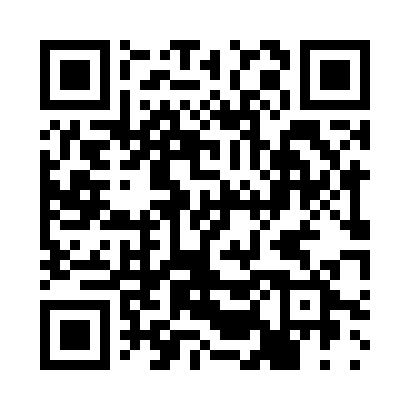 Prayer times for Lievans, FranceWed 1 May 2024 - Fri 31 May 2024High Latitude Method: Angle Based RulePrayer Calculation Method: Islamic Organisations Union of FranceAsar Calculation Method: ShafiPrayer times provided by https://www.salahtimes.comDateDayFajrSunriseDhuhrAsrMaghribIsha1Wed4:596:171:325:318:4710:052Thu4:576:151:325:318:4910:073Fri4:556:141:315:328:5010:094Sat4:536:121:315:328:5110:115Sun4:516:111:315:338:5310:136Mon4:496:091:315:338:5410:157Tue4:476:081:315:348:5510:168Wed4:456:061:315:348:5710:189Thu4:436:051:315:358:5810:2010Fri4:416:031:315:358:5910:2211Sat4:396:021:315:369:0110:2412Sun4:386:011:315:369:0210:2513Mon4:365:591:315:379:0310:2714Tue4:345:581:315:379:0510:2915Wed4:325:571:315:389:0610:3116Thu4:305:551:315:389:0710:3217Fri4:295:541:315:399:0810:3418Sat4:275:531:315:399:1010:3619Sun4:255:521:315:409:1110:3820Mon4:245:511:315:409:1210:3921Tue4:225:501:315:409:1310:4122Wed4:215:491:315:419:1410:4323Thu4:195:481:315:419:1610:4424Fri4:185:471:325:429:1710:4625Sat4:165:461:325:429:1810:4826Sun4:155:451:325:439:1910:4927Mon4:145:441:325:439:2010:5128Tue4:135:431:325:439:2110:5229Wed4:115:431:325:449:2210:5430Thu4:105:421:325:449:2310:5531Fri4:095:411:325:459:2410:56